Администрация сельского поселения Каверинский сельсовет Добринского муниципального района Липецкой областиРоссийской ФедерацииПОСТАНОВЛЕНИЕ16.10.2023  г.                                      с. Паршиновка                                                      № 95  О внесении изменений в Административный регламент                                                                  по предоставлению муниципальной услуги «Предоставление земельного                                участка, находящегося в муниципальной собственности, для индивидуального жилищного строительства, ведения личного подсобного хозяйства                                               в границах населенного пункта, садоводства, осуществления крестьянским (фермерским) хозяйством деятельности без проведения торгов»В целях приведения в соответствие с действующим законодательством нормативных правовых актов, руководствуясь постановлением Правительства Российской Федерации от 09.04.2022 № 629 № 316-ФЗ «Об особенностях регулирования земельных отношений в  Российской Федерации в 2022 и 2023 годах», Федеральным законом от 05.12.2022  № 509-ФЗ «О внесении изменений в Земельный кодекс Российской Федерации и статью 3–5 Федерального закона «О введении в действие Земельного кодекса Российской Федерации»», Федеральным законом от 27.07.2010                          № 210-ФЗ «Об организации предоставления государственных и муниципальных услуг», Уставом сельского поселения Каверинский сельсовет, администрация сельского поселения Каверинский сельсоветПОСТАНОВЛЯЕТ:        1. Внести изменения в Административный регламент по предоставлению муниципальной услуги «Предоставление земельного участка, находящегося в муниципальной собственности, для индивидуального жилищного строительства, ведения личного подсобного хозяйства в границах населенного пункта, садоводства, осуществления крестьянским (фермерским) хозяйством деятельности без проведения торгов», утвержденный постановлением администрации сельского поселения Каверинский сельсовет от 18.10.2022 № 65, согласно приложения.       2.  Настоящее постановление вступает в силу с момента его официального  обнародования.       3. Контроль за исполнением данного постановления возложить главу администрации сельского поселения Каверинский сельсовет.Глава администрациисельского поселенияКаверинский сельсовет                                                          Д.И. ШиряевПриняты постановлением администрациисельского поселения Каверинский сельсовет от 16.10.2023г. № 95Изменения в Административный регламент по предоставлению                                        муниципальной услуги «Предоставление земельного участка,                      находящегося в муниципальной собственности, для индивидуального                       жилищного строительства, ведения личного подсобного хозяйства в границах населенного пункта, садоводства, осуществления крестьянским (фермерским) хозяйством деятельности без проведения торгов»                                             1.Внести в Административный регламент по предоставлению муниципальной услуги «Предоставление земельного участка, находящегося в муниципальной собственности, для индивидуального жилищного строительства, ведения личного подсобного хозяйства в границах населенного пункта, садоводства, осуществления крестьянским (фермерским) хозяйством деятельности без проведения торгов», утвержденный постановлением администрации сельского поселения Каверинский сельсовет от 18.10.2022 № 65,                          (далее - Регламент) следующие изменения:    1.1. Пункт 10 раздела II Регламента изложить в следующей редакции:      «10. Муниципальная услуга предоставляется в следующие сроки:       - рассмотрение заявления, обеспечение публикации извещения - 20 (двадцать) календарных дней с момента поступления заявления, в 2023 году не более                                             14 (четырнадцати) календарных дней;      - период публикации извещения - 30 (тридцать) календарных дней;      - подготовка проекта договора аренды или купли-продажи либо принятие решения о предварительном согласовании предоставления земельного участка - 10 (десять) календарных дней с даты окончания публикации. В случае, если схема расположения земельного участка, в соответствии с которой предстоит образовать земельный участок, подлежит согласованию в соответствии со статьей 3.5 Федерального закона от 25 октября 2001 года № 137-ФЗ «О введении в действие Земельного кодекса Российской Федерации», срок принятия указанного решения может быть продлен не более чем до 35 (тридцати пяти) календарных дней со дня поступления заявления о предварительном согласовании предоставления земельного участка, в 2023 году срок совершения указанной процедуры составляет не более 20 (двадцати) календарных дней;       - подготовка решения об отказе в предоставлении земельного участка без аукциона либо об отказе в предварительном согласовании предоставления земельного участка - 7 (семь) календарных дней с даты окончания публикации.       В случае обращения за предоставлением муниципальной услуги в электронной форме посредством ЕПГУ, срок начала предоставления муниципальной услуги определяется датой подачи запроса в электронной форме (личный кабинет ЕПГУ).       В случае обращения за предоставлением муниципальной услуги через многофункциональный центр срок начала предоставления муниципальной услуги определяется датой передачи документов из многофункционального центра в администрацию сельского поселения Каверинский сельсовет.».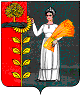 